NOTICESWeek commencing 27th January 2019MON	GRAHAMS DAY OFF9.00 am MORNING PRAYER – St George’s, Bourton	10.30 am COFFEE & COMMUNION – WestfieldsTUES 	GRAHAMS DAY OFF	7.00 pm PAROCHIAL CHURCH COUNCIL – Parish Room, ZealsWED 	5.00 pm PRAYER TIME – St Martin’s, Zeals	7.30 pm KILMINGTON HOUSEGROUP – Dovecote Barn, KilmingtonTHURS 	9.00 am MORNING PRAYER – St Mary’s, Kilmington	10.00 am BOURTON HOUSEGROUP – Randalls Barn, Bourton		2.00 pm FUNERAL OF ROGER COWLISHAW – Yeovil Crematorium		2.00 pm BOURTON LCC – 3, Mill Rise, BourtonFRI 	8.30 am MORNING PRAYER – St Peter’s, Stourton6.00 pm CHOIR PRACTICE – St Martin’s, ZealsSAT	10.00 am – 4.00 pm MARRIAGE PREPARATION DAY – Memorial Hall, Stourton10.30 am COFFEE MORNING – Parish Room, ZealsNEXT SUNDAYSunday 3RD February – THE FOURTH SUNDAY OF EPIPHANY If you are a visitor to this church, we hope that you will feel at home.Do make yourself known to usWe hope you will be able to join us for refreshments after the 10.00 am serviceContact: Parish Office 01747 840221 Email: parishoffice@upperstour.co.ukFacebook Page: Parish of Upper Stour     Website: upperstour.co.uk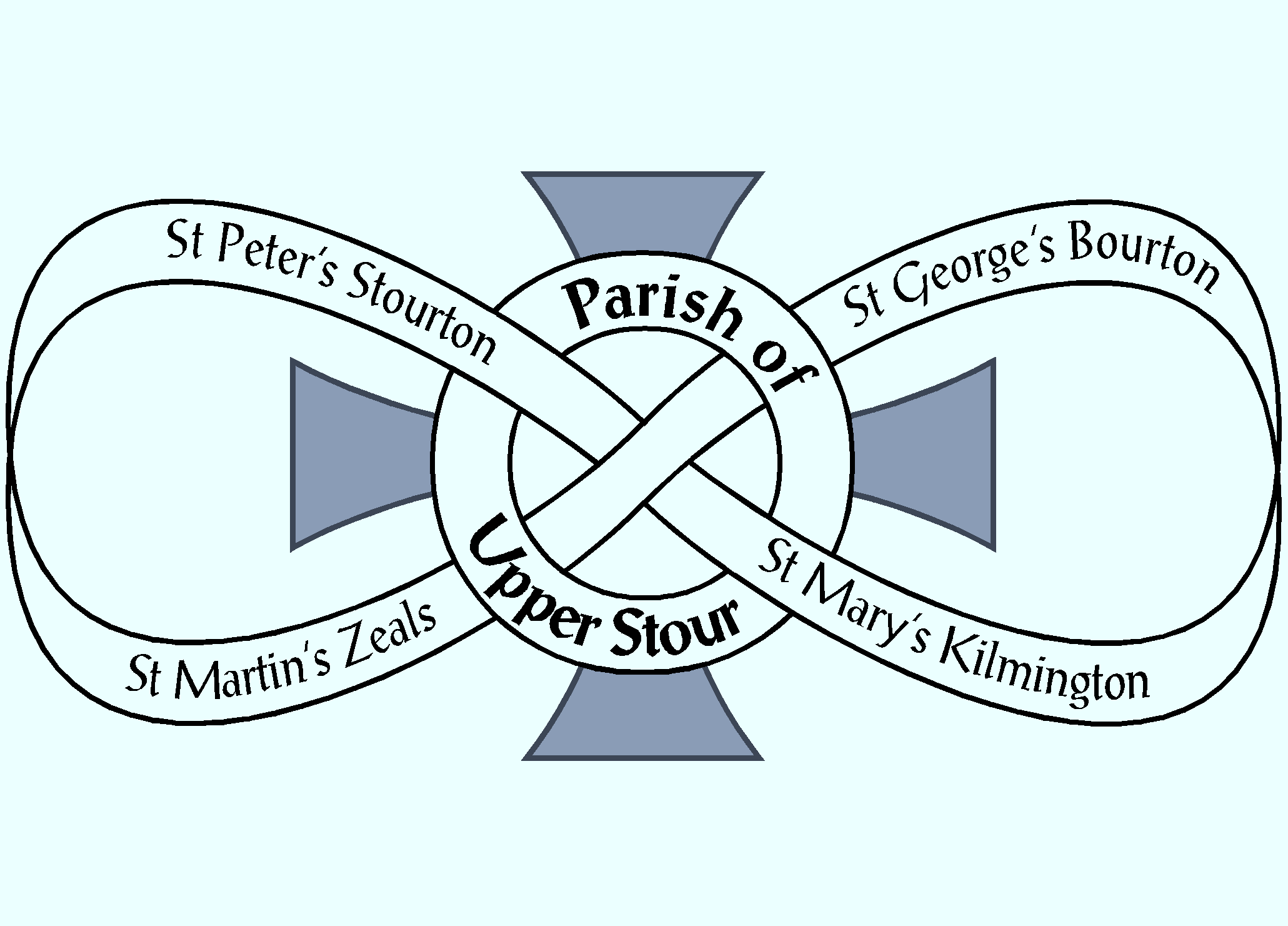 Looking to God, Looking to Care, Looking to GrowSunday 27th January 2019 Third Sunday after Epiphany (Year C)10.00am Parish Communion St Peter’s, StourtonHymn:			362 O for a thousand tongues to singCollect:	God of heaven, you send the gospel to the ends of the earth and your messengers to every nation: send your Holy Spirit to transform us by the good news of everlasting life in Jesus Christ our Lord. AmenReadings:	Neh. 8. 1 – 3; 5 – 6; 8 – 10; [OT. p. 467] read by Tom Spencer1 Cor. 12. 12 – 31a; [NT. p. 186] read by Catherine SpencerHymn:			198 Hark the glad soundGospel: 		Luke 4. 14 – 21; [NT. p. 187] read by George BullivantSermon:		Reverend Graham PerrymanIntercessions:		Corinna HowardOffertory Hymn:  	259 Jerusalem the goldenCommunion Hymn:	280 Jesus, stand among us Post Communion:	Generous Lord, in word and eucharist we have proclaimed the mystery of your love: help us so to live out our days that we may be signs of your wonders in the world; through Jesus Christ our Saviour. Amen. Recessional Hymn:	270 Jesus is Lord